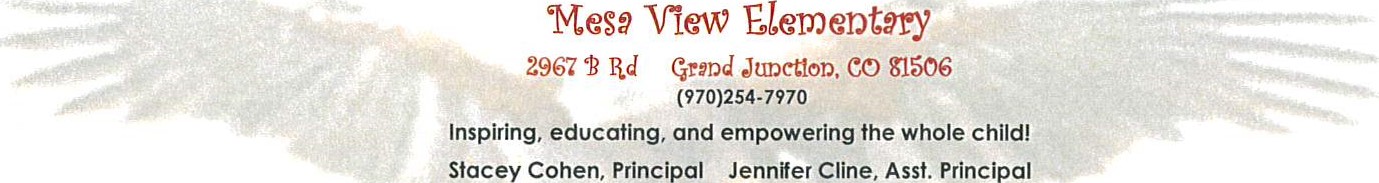 School-Parent Learning Compact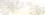  2022-2023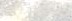 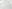 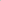 Partnership in Learning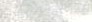 ------Please Return this Section Below to Your Teacher------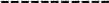 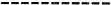 Mesa View Elementary School staff, students, and the parents of the students participating in activities, services and programs funded by Title l, Part A of the Elementary and Secondary Education Act (ESEA), agree that this compact outlines how we, as a learning community will share the responsibility for improving the learning of our students as they achieve the state and district's high standards.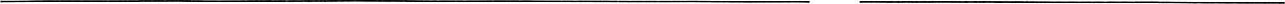 parent/Caretaker Signature	DateStudent SignatureSchoolAs a teacher, support staff member, or administrator, we will support the success of learners by:Parent(s)/Caring Adult(s)As a parent/caring adult, l/we will support the SUCCess of our learner(s) by:LearnerAs a learner, I will ensure my success at school by working to:Providing a safe learning environment where all children engage in vigorous learning that meets school, state, and district standards, whether instruction is online or face to face. Engaging in effective practices and providing multiple learning opportunities that foster learner agency, allow for voice and choice, and meet the needs of all students. 		Communicating and collaborating respectfully with families.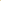 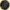 Providing time to share learner progress during conferences as well as by appointment.Ensuring my child attends school regularly, is on-time, and is prepared to learn by arriving well rested and are provided a nutritious breakfast and lunch. Monitoring the amount of time my child spends watching television and playing on gaming devices.Reading to/with my child at home.Participating in my child's school life through virtual or in-person school activities and conference attendance.Communicating and collaborating respectfully with Mesa View staff members.Supporting and encouraging my child's learning in all subject areas whether that learning is online or face to face.	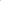 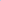 Achieve my learning goals through hard work and persistence whether that learning is online or face to face.Be respectful to myself and others and follow HAWKS expectations as well as classroom rules/codes of collaboration.Make mindful choices in order to contribute to a safe learning environment. Read at home daily and bring homework back to	school on-time, completed. 	Bring school information home as it is given to me. 	Make myself proud by doing my very best every day!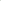 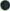 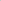 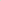 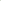 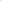 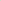 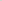 Providing a safe learning environment where all children engage in vigorous learning that meets school, state, and district standards, whether instruction is online or face to face. Engaging in effective practices and providing multiple learning opportunities that foster learner agency, allow for voice and choice, and meet the needs of all students. 		Communicating and collaborating respectfully with families.Providing time to share learner progress during conferences as well as by appointment.Ensuring my child attends school regularly, is on-time, and is prepared to learn by arriving well rested and are provided a nutritious breakfast and lunch. Monitoring the amount of time my child spends watching television and playing on gaming devices.Reading to/with my child at home.Participating in my child's school life through virtual or in-person school activities and conference attendance.Communicating and collaborating respectfully with Mesa View staff members.Supporting and encouraging my child's learning in all subject areas whether that learning is online or face to face.	Achieve my learning goals through hard work and persistence whether that learning is online or face to face.Be respectful to myself and others and follow HAWKS expectations as well as classroom rules/codes of collaboration.Make mindful choices in order to contribute to a safe learning environment. Read at home daily and bring homework back to	school on-time, completed. 	Bring school information home as it is given to me. 	Make myself proud by doing my very best every day!Providing a safe learning environment where all children engage in vigorous learning that meets school, state, and district standards, whether instruction is online or face to face. Engaging in effective practices and providing multiple learning opportunities that foster learner agency, allow for voice and choice, and meet the needs of all students. 		Communicating and collaborating respectfully with families.Providing time to share learner progress during conferences as well as by appointment.Ensuring my child attends school regularly, is on-time, and is prepared to learn by arriving well rested and are provided a nutritious breakfast and lunch. Monitoring the amount of time my child spends watching television and playing on gaming devices.Reading to/with my child at home.Participating in my child's school life through virtual or in-person school activities and conference attendance.Communicating and collaborating respectfully with Mesa View staff members.Supporting and encouraging my child's learning in all subject areas whether that learning is online or face to face.	Achieve my learning goals through hard work and persistence whether that learning is online or face to face.Be respectful to myself and others and follow HAWKS expectations as well as classroom rules/codes of collaboration.Make mindful choices in order to contribute to a safe learning environment. Read at home daily and bring homework back to	school on-time, completed. 	Bring school information home as it is given to me. 	Make myself proud by doing my very best every day!Providing a safe learning environment where all children engage in vigorous learning that meets school, state, and district standards, whether instruction is online or face to face. Engaging in effective practices and providing multiple learning opportunities that foster learner agency, allow for voice and choice, and meet the needs of all students. 		Communicating and collaborating respectfully with families.Providing time to share learner progress during conferences as well as by appointment.Ensuring my child attends school regularly, is on-time, and is prepared to learn by arriving well rested and are provided a nutritious breakfast and lunch. Monitoring the amount of time my child spends watching television and playing on gaming devices.Reading to/with my child at home.Participating in my child's school life through virtual or in-person school activities and conference attendance.Communicating and collaborating respectfully with Mesa View staff members.Supporting and encouraging my child's learning in all subject areas whether that learning is online or face to face.	Achieve my learning goals through hard work and persistence whether that learning is online or face to face.Be respectful to myself and others and follow HAWKS expectations as well as classroom rules/codes of collaboration.Make mindful choices in order to contribute to a safe learning environment. Read at home daily and bring homework back to	school on-time, completed. 	Bring school information home as it is given to me. 	Make myself proud by doing my very best every day!Providing a safe learning environment where all children engage in vigorous learning that meets school, state, and district standards, whether instruction is online or face to face. Engaging in effective practices and providing multiple learning opportunities that foster learner agency, allow for voice and choice, and meet the needs of all students. 		Communicating and collaborating respectfully with families.Providing time to share learner progress during conferences as well as by appointment.Ensuring my child attends school regularly, is on-time, and is prepared to learn by arriving well rested and are provided a nutritious breakfast and lunch. Monitoring the amount of time my child spends watching television and playing on gaming devices.Reading to/with my child at home.Participating in my child's school life through virtual or in-person school activities and conference attendance.Communicating and collaborating respectfully with Mesa View staff members.Supporting and encouraging my child's learning in all subject areas whether that learning is online or face to face.	Achieve my learning goals through hard work and persistence whether that learning is online or face to face.Be respectful to myself and others and follow HAWKS expectations as well as classroom rules/codes of collaboration.Make mindful choices in order to contribute to a safe learning environment. Read at home daily and bring homework back to	school on-time, completed. 	Bring school information home as it is given to me. 	Make myself proud by doing my very best every day!Providing a safe learning environment where all children engage in vigorous learning that meets school, state, and district standards, whether instruction is online or face to face. Engaging in effective practices and providing multiple learning opportunities that foster learner agency, allow for voice and choice, and meet the needs of all students. 		Communicating and collaborating respectfully with families.Providing time to share learner progress during conferences as well as by appointment.Ensuring my child attends school regularly, is on-time, and is prepared to learn by arriving well rested and are provided a nutritious breakfast and lunch. Monitoring the amount of time my child spends watching television and playing on gaming devices.Reading to/with my child at home.Participating in my child's school life through virtual or in-person school activities and conference attendance.Communicating and collaborating respectfully with Mesa View staff members.Supporting and encouraging my child's learning in all subject areas whether that learning is online or face to face.	Achieve my learning goals through hard work and persistence whether that learning is online or face to face.Be respectful to myself and others and follow HAWKS expectations as well as classroom rules/codes of collaboration.Make mindful choices in order to contribute to a safe learning environment. Read at home daily and bring homework back to	school on-time, completed. 	Bring school information home as it is given to me. 	Make myself proud by doing my very best every day!